Российская ФедерацияРеспублика Хакасия Алтайский районАдминистрация муниципального  образованияОчурский сельсоветПОСТАНОВЛЕНИЕ29 сентября 2022 г.		                         	                                               № 51с. ОчурыО подготовке объектов и населенных пунктов к осеннее – зимнему пожароопасному периоду 2022 – 2023 годов на территории муниципального образования Очурский сельсоветВ соответствии с Федеральным законом от 21 декабря 1997 года № 69-ФЗ «О пожарной безопасности», Федеральным законом от 21 декабря 1994 года № 68-ФЗ «О защите населения и территорий от чрезвычайных ситуаций природного и техногенного характера», постановлением Правительства Российской Федерации от 25 апреля 2012 г. № 390 «О противопожарном режиме», Законом Республики Хакасия от 28 июня 2006 г. № 34-ЗРХ «О пожарной безопасности», руководствуясь ст. 41, 47 Устава муниципального образования Очурский сельсовет, администрация муниципального образования Очурский сельсовет ПОСТАНОВЛЯЕТ:Усилить контроль за обеспечением пожарной безопасности в осенне-зимний период, организовать реализацию первичных мер пожарной безопасности в границах населенных пунктов.В срок до 20 октября 2022 года провести работу по обновлению минерализованных противопожарных полос.Провести проверку противопожарного водоснабжения и приспособленных для этих целей водозаборных устройств в населенных пунктах.Привести в готовность муниципальные и добровольные противопожарные формирования, а также приспособленную технику для целей пожаротушения.Ответственному за систему оповещения производить ежедневные включения с 12:00 до 13:00 и с 17:00 до 18:00 с доведением до населения информации о противопожарной безопасности.Усилить разъяснительную работу с населением по предупреждению пожаров.Рекомендовать руководителям: Очурское участковое лесничество, МКП «Очуры»:подготовить средства пожаротушения;провести инструктаж для рабочих и инженерно – технических работников о соблюдении мер пожарной безопасности с учетом эксплуатации в зимний период;предоставлять приспособленную для целей пожаротушения технику по первому требованию руководителя тушения пожара и оперативного дежурного единой дежурно– диспетчерской службы;создать резерв горючего – смазочных материалов для целей защиты (тушения) предприятий и населенных пунктов;- разработать и довести до сведения заинтересованных лиц систему оповещения о пожарах на отдаленных объектах сельскохозяйственного назначения.8. Руководителю добровольной пожарной команды с. Очуры Грибун А.В.:- проверить надежность работы региональной автоматизированной системы централизованного оповещения населения;- провести проверку технического состояния противопожарного водоснабжения на территории муниципального образования Очурский сельсовет;- проверить наличие и исправность первичных средств пожаротушения;- оценить эффективность проведения работы по готовности МПО;- организовать в организациях находящихся на территории муниципального образования Очурский сельсовет противопожарную пропаганду, обучение персонала мерам пожарной безопасности и провести дополнительный инструктаж.9. Настоящее постановление подлежит обязательному обнародованию и размещению на официальном сайте администрации муниципального образования Очурский сельсовет –ochur.ru.10. Контроль над исполнением настоящего постановления оставляю за собой.Глава муниципального образованияОчурский сельсовет                                                                                А.Л. Тальянский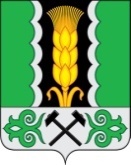 